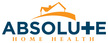 ABSOLUTE HOME HEALTH, INC.4740 Murphy Canyon Rd Ste 222, San Diego, CA 92123  Agency Phone: (858) 541- 2000 Agency Fax: (858) 541- 2011Date: ______________Employee Name: __________________________Address: _________________________________JOB OFFER: Physical Therapist/PTWe are pleased to offer you an PT position with Absolute Home Health, INC. As a PER DIEM. We trust that your knowledge, skill, and experiences will be one of our most valuable assets. Should you accept this job offer, your pay rate is as follows…To accept or decline this job offer, please sign and date the appropriate option below. Absolute Home Health definitely hope that you will accept this offer and look forward to having you on our team. Please feel free to contact me should you have any questions or concerns. Please note the following:Registered Nurses must be available for on-call duty one (1) weekend a month.CEO Signature of Approval: ________________________Per SOC Oasis $95.00NVODC$25.00Per ROC Oasis$70.00Transfer$20.00Per Recert Oasis$70.0060 Day Summary$10.00Per Oasis D/C$70.00Oasis Death$10.00Per Eval/ReEval$70.00Missed Visit$10.00Per F/U/PT DCTraining$80.00Training Includes: 2hrs in office Kinnser training2 visits in the fieldI DECLINE THE JOB OFFERBy signing and dating this letter, I DECLINE the offer of the PT position with Absolute Home Health.Signature: ____________________Date: ________________________I ACCEPT THE JOB OFFERBy signing and dating this letter, I ACCEPT the offer of the PT position with Absolute Home Health.Signature: ____________________Date: ________________________